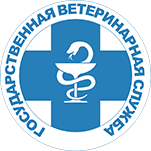 Для приема информации от юридических и физических лиц о случаях заболевания и падежа животных, об обнаружении трупов диких животных в КГБУ «Управление ветеринарии по г. Рубцовску и Рубцовскому району» работает телефон «горячей линии»8-962-817-2653действующий в круглосуточном режиме.